Page 284. Exercice 9. Piste noire.Un skieur descend une piste ayant une pente de 25°. Des fanions sont plantés aux positions S et P de la piste.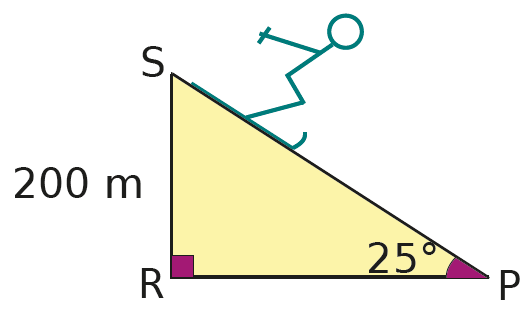 RS = 200 m ;  ; rectangle en RCalcule la distance entre les deux fanions S et P arrondie au dixième de mètre.